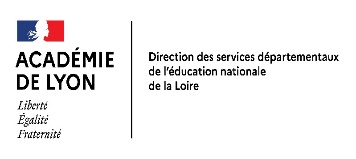 							Cachet de l’établissementL’ELEVEA REMPLIR UNIQUEMENT SI DIFFERENTE :  Nom Prénom et adresse postale du lieu de résidence de l’élève :………………………………………………….……………………………………………………………………………………………………………………………………Code Postal : ……………… Ville : …………………………………………….. N° téléphone : ……………………PROPOSITION DE L’EQUIPE PEDAGOGIQUEA L’ISSUE DU CONSEIL DE CLASSE DU 2nd TRIMESTRE    5ème SEGPA	 	5ème ordinaireAVIS DE LA FAMILLE SUR CETTE PROPOSITION   Nous sommes d’accord avec la proposition du conseil de classe       	  Nous ne sommes pas d’accord avec la proposition du conseil de classe   									A……………………………le………………………									Signature des parents ou du responsable légalTRANSMISSION A LA CDOEA  Pour orientation en 5ème SEGPA (si accord du représentant légal)				  Pour information, (si refus du responsable légal). L’élève est alors affecté prioritairement en classe de 5ième dans son collège d’affectation actuel sauf cas exceptionnel.									A……………………………le………………………									Signature du Chef d’établissement Joindre obligatoirement les bulletins scolaires en cas de désaccord de la famille.Ce bilan peut être complété d’une actualisation (recueil des compétences) et de nouveaux éléments établis par le psychologue de l’éducation nationale du collège